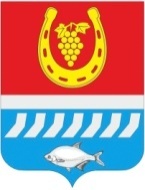 администрациЯ Цимлянского районаПОСТАНОВЛЕНИЕ__.10.2023                                              № ___                                        г. ЦимлянскВ соответствии с Градостроительным кодексом Российской Федерации, Федеральным законом от 06.10.2003 № 131-ФЗ «Об общих принципах организации местного самоуправления в Российской Федерации», Федеральным законом от 27.07.2010 № 210-ФЗ «Об организации предоставления государственных и муниципальных услуг», Администрация Цимлянского районаПОСТАНОВЛЯЕТ:1. Утвердить административный регламент предоставления муниципальной услуги «Предоставление сведений, документов и материалов, содержащихся в государственной информационной системе обеспечения градостроительной деятельности Цимлянского района» согласно приложению.2. Опубликовать настоящее постановление и разместить на официальном сайте Администрации Цимлянского района в сети интернет.3. Контроль за выполнением постановления возложить на заместителя главы Администрации Цимлянского района по строительству, ЖКХ и архитектуре.Исполняющий обязанности главы АдминистрацииЦимлянского района	                                                                    Е.Н. НочевкинаПостановление вносит отдел архитектуры и градостроительства Администрации  района Приложение к постановлениюАдминистрацииЦимлянского районаот __.11.2023 № ___Административный регламент предоставления муниципальной услуги «Предоставление сведений, документов и материалов, содержащихся в государственной информационной системе обеспечения градостроительной деятельности Цимлянского района»Раздел 1. Общие положения1.1. Предмет регулирования Административного регламента.1.1.1. Административный регламент (далее – регламент) устанавливает порядок и стандарт предоставления муниципальной услуги «Предоставление сведений, документов и материалов, содержащихся в государственной информационной системе обеспечения градостроительной деятельности Цимлянского района (далее – муниципальная услуга), последовательность и сроки выполнения административных процедур, осуществляемых в ходе предоставления муниципальной услуги, требования к порядку их выполнения, в том числе в электронной форме, досудебный (внесудебный) порядок обжалования решений и действий (бездействия) органа, предоставляющего муниципальную услугу на территории Цимлянского района.1.2. Круг заявителей.1.2.1 Заявителем на предоставление муниципальной услуги является физические и юридические лица, а также лица, уполномоченные представлять их интересы, при наличии доверенности, заверенной надлежащим образом (далее – заявители).1.2.2. Запрос на предоставление сведений, копий документов, материалов, содержащихся в информационной системе обеспечения градостроительной деятельности (далее – запрос, запрос о предоставлении муниципальной услуги) и документы, необходимые для предоставления муниципальной услуги, представляются лично заявителем либо третьим лицом, уполномоченным на совершение этих действий доверенностью, оформленной в порядке, установленном Гражданским кодексом Российской Федерации. Запрос от имени юридического лица подается руководителем организации или лицом, имеющим доверенность, выданную руководителем организации или иным лицом, уполномоченным на это законом или учредительными документами организации в порядке, установленном Гражданским кодексом Российской Федерации.1.2.3. Администрация Цимлянского района предоставляет сведения, документы, материалы по межведомственным запросам:– органов государственной власти Российской Федерации, органов государственной власти субъектов Российской Федерации;– иных органов местного самоуправления;– организаций (органов) по учету объектов недвижимого имущества, органов по учету государственного и муниципального имущества в отношении объектов капитального строительства.1.3. Требования к порядку информирования о порядке предоставления муниципальной услуги.1.3.1. Информирование заявителей о порядке предоставления муниципальной услуги осуществляется непосредственно муниципальными служащими Администрации Цимлянского района при личном приеме и по телефону, а также через Муниципальное автономное учреждение Цимлянского района «Многофункциональный центр предоставления государственных и муниципальных услуг» (далее – МАУ «МФЦ») и его филиалы.1.3.2. Информация о месте нахождения, графиках (режиме) работы, номерах контактных телефонов, адресах электронной почты и официальных сайтов Администрации Цимлянского района https://cimlyanskiyrayon.ru, размещена в федеральной государственной информационной системе «Единый портал государственных и муниципальных услуг (функций)» (далее – Единый портал) по адресу www.gosuslugi.ru, в сети Интернет https://cimlyanck.mfc61.ru/ и информационных стендах, на официальном сайте МАУ «МФЦ» (www.mfc61.ru), а также предоставляется непосредственно муниципальными служащими отдела архитектуры и градостроительства Администрации Цимлянского района при личном приеме, а также по телефону 8 (86391) 5-03-72.1.3.3. Основными требованиями к информированию заявителей о порядке предоставления муниципальной услуги являются достоверность предоставляемой информации, четкость в изложении информации, полнота информирования.1.3.4. При общении с заявителями (по телефону или лично) муниципальные служащие отдела архитектуры и градостроительства Администрации Цимлянского района должны корректно и внимательно относиться к заявителям, не унижая их чести и достоинства. Устное информирование о порядке предоставления муниципальной услуги должно проводиться с использованием официально-делового стиля речи.1.3.5. Информирование заявителей о порядке предоставления муниципальной услуги может осуществляться с использованием средств автоинформирования.Раздел 2. Стандарт предоставления муниципальной услуги2.1. Наименование муниципальной услуги.2.1.1. Муниципальная услуга «Предоставление сведений, документов и материалов, содержащихся в государственной информационной системе обеспечения градостроительной деятельности Цимлянского района». 2.2. Наименование органа, предоставляющего муниципальную услугу.2.2.1. Муниципальная услуга предоставляется отделом архитектуры и градостроительства Администрации Цимлянского района. 2.3. Органы и организации, участвующие в предоставлении муниципальной услуги.2.3.1. Муниципальная услуга предоставляется отделом архитектуры и градостроительства Администрации Цимлянского района. 2.4. Описание результата предоставления муниципальной услуги.2.4.1. Результатом предоставления муниципальной услуги являются:– сведения, документы, материалы, содержащиеся в государственной информационной системе обеспечения градостроительной деятельности (далее – ГИСОГД) в бумажной и электронной формах;– письменный ответ об отказе в предоставлении услуги с обоснованием причин отказа.2.4.2. Сведения, содержащиеся в государственной ИСОГД, в электронной форме предоставляются в форматах PDF, DOC, DOCX, ODG.2.4.3. Документы, материалы, содержащиеся в государственной ИСОГД, в электронной форме предоставляются в формате PDF.2.4.4. В случае если копия запрашиваемых сведений, документов, материалов в бумажной форме содержит более 10 страниц формата А4, заявителю предоставляется электронная копия бумажного документа.2.4.5. Машинные носители информации: CD-R, CD-RW, Flash-память предоставляются заявителем.2.5. Срок предоставления муниципальной услуги.2.5.1. Срок предоставления муниципальной услуги по запросам, направленным после 1 января 2023 г., сведения, документы, материалы предоставляются в течение 5 рабочих дней со дня осуществления оплаты физическим или юридическим лицом.2.5.2. По межведомственным запросам сведения, документы, материалы предоставляются не позднее 5 рабочих дней со дня регистрации запроса.2.6. Перечень нормативных правовых актов, регулирующих отношения, возникающие в связи с предоставлением муниципальной услуги.2.6.1. Отношения, возникающие в связи с предоставлением муниципальной услуги, регулируются следующими нормативными правовыми актами: – Градостроительный кодекс Российской Федерации от 29.12.2004 № 190-ФЗ («Российская газета», 2004, 30 декабря, № 290);– Земельным кодексом Российской Федерации («Российская газета», 30.10.2001);– Федеральный закон от 06.10.2003 № 131-ФЗ «Об общих принципах организации местного самоуправления в Российской Федерации»;– Федеральный закон от 27.07.2010 № 210-ФЗ «Об организации предоставления государственных и муниципальных услуг»;– Федеральный закон от 27 июля 2006 года № 152-ФЗ «О персональных данных»;– постановление Правительства Российской Федерации от 13.03.2020 № 279 «Об информационном обеспечении градостроительной деятельности»;– приказ Министерства строительства и жилищно-коммунального хозяйства Российской Федерации «Об утверждении технических требований к ведению реестров государственных информационных систем обеспечения градостроительной деятельности, методики присвоения регистрационных номеров сведениям, документам, материалам, размещаемым в государственных информационных системах обеспечения градостроительной деятельности, справочников и классификаторов, необходимых для обработки указанных сведений, документов, материалов, форматов предоставления сведений, документов, материалов, содержащихся в государственных информационных системах обеспечения градостроительной деятельности от 06.08.2020 № 433.– приказ Федеральной службы безопасности Российской Федерации от 27 декабря 2011 года № 796 «Об утверждении Требований к средствам электронной подписи и Требований к средствам удостоверяющего центра»;– соглашение о взаимодействии между муниципальным автономным учреждением Цимлянского района «Многофункциональный центр предоставления государственных и муниципальных услуг» и Администрацией Цимлянского района от 06.08.2019 № 71.2.6.2. Перечень нормативных правовых актов, регулирующих предоставление муниципальной услуги, с указанием их реквизитов и источников официального опубликования размещен на Едином портале www.gosuslugi.ru.2.7. Исчерпывающий перечень документов, необходимых в соответствии с законодательством Российской Федерации и законодательством Ростовской области для предоставления муниципальной услуги, подлежащих представлению заявителем, способы их получения заявителем, в том числе в электронной форме, порядок их представления.2.7.1. Для предоставления муниципальной услуги заявителем предоставляются следующие документы:1) запрос по форме, указанной в приложении № 2 к регламенту;2) документ, удостоверяющий личность заявителя;3) документ, подтверждающий право на получение сведений, отнесенных к категории ограниченного доступа, в случае, если запрашиваемая информация относится к категории ограниченного доступа.4) документ, подтверждающий полномочия представителя заявителя, оформленный в порядке, предусмотренном регламентом (в случае подачи запроса представителем заявителя).2.7.2. Для получения документов, необходимых для предоставления муниципальной услуги, указанных в подпункте 2.7.1. настоящего регламента, заявитель лично обращается в органы государственной власти, учреждения и организации.2.7.3. Запрос и документы, необходимые для предоставления муниципальной услуги, указанные в подпункте 2.7.1. настоящего регламента, представляются в Администрацию Цимлянского района посредством личного обращения заявителя, через МАУ «МФЦ» или при наличии технической возможности через Единый портал в информационно-телекоммуникационной сети «Интернет». 2.7.4. В случае направления заявителем запроса в бумажной форме такой запрос подписывается пользователем собственноручно. В случае подписания запроса в бумажной форме лицом, уполномоченным действовать от имени заявителя, обязательным приложением к такому запросу являются документы, подтверждающие указанное полномочие такого лица.При этом если запрос направляется в электронной форме, такой запрос подписывается простой электронной подписью заявителя либо уполномоченного лица. В случае подписания уполномоченным лицом запроса в электронной форме обязательным приложением к такому заявлению являются документы, подтверждающие указанные полномочия такого лица. 2.8. Исчерпывающий перечень документов, необходимых в соответствии с законодательством Российской Федерации и законодательством Ростовской области для предоставления муниципальной услуги, которые находятся в распоряжении государственных органов, органов местного самоуправления и иных органов, которые заявитель вправе представить, а также способы их получения заявителями, в том числе в электронной форме, порядок их представления.2.8.1. Для предоставления муниципальной услуги в соответствии с нормативными правовыми актами не требуются документы, находящиеся в распоряжение государственных органов, органов местного самоуправления и иных органов.2.9. Исчерпывающий перечень документов, необходимых для предоставления муниципальной услуги, которые заявитель вправе представить, в том числе в электронной форме.2.9.1. Информация, подтверждающая факт произведенного платежа и зачисления денежных средств за предоставление муниципальной услуги.Заявитель вправе представить документы, содержащие сведения, указанные в части первой настоящего пункта, по собственной инициативе.При подаче запроса через Единый портал (при наличии технической возможности) заявитель может представить документ, подтверждающий факт произведенного платежа, посредством прикрепления его электронного образа к интерактивной форме запроса в виде файлов в формате PDF, архивации файлов ZIP.2.9.2. Отдел архитектуры и градостроительства Администрации Цимлянского района, МАУ МФЦ не вправе требовать от заявителя представления документов и информации, указанной в подпункте 2.7.1. регламента.2.10. Указание на запрет требовать от заявителя представления документов, информации или осуществления действий.2.10.1. Запрещается требовать от заявителя:– представления документов и информации или осуществления действий, представление или осуществление которых не предусмотрено нормативными правовыми актами, регулирующими отношения, возникающие в связи с предоставлением муниципальной услуги;– представления документов и информации, которые в соответствии с нормативными правовыми актами Российской Федерации, нормативными правовыми актами Правительства Ростовской области и муниципальными правовыми актами находятся в распоряжении государственных органов, предоставляющих государственную услугу, иных государственных органов, органов местного самоуправления и (или) подведомственных государственным органам и органам местного самоуправления организаций, участвующих в предоставлении государственных или муниципальных услуг, за исключением документов, указанных в части 6 статьи 7 Федерального закона от 27 июля 2010 г. № 210-ФЗ «Об организации предоставления государственных и муниципальных услуг»;– представления документов, подтверждающих внесение заявителем платы за предоставление муниципальной услуги;2.10.2. При предоставлении муниципальной услуги запрещается:– отказывать в приеме запроса и иных документов, необходимых для предоставления муниципальной услуги, в случае, если запрос и документы, необходимые для предоставления муниципальной услуги, поданы в соответствии с информацией о сроках и порядке предоставления муниципальной услуги, опубликованной на Едином портале либо на официальном сайте Администрации Цимлянского района;– отказывать в предоставлении муниципальной услуги в случае, если запрос и документы, необходимые для предоставления муниципальной услуги, поданы в соответствии с информацией о сроках и порядке предоставления муниципальной услуги, опубликованной на Едином портале либо на официальном сайте Администрации Цимлянского района.2.11. Исчерпывающий перечень оснований для отказа в приеме документов, необходимых для предоставления муниципальной услуги.2.11.1. Оснований для отказа в приеме и регистрации запросов от заявителей о предоставлении муниципальной услуги законодательством Российской Федерации не предусмотрено.2.12. Исчерпывающий перечень оснований для приостановления или отказа в предоставлении муниципальной услуги.2.12.1. Основанием для отказа в выдаче сведений, документов, материалов из информационной системы обеспечения градостроительной деятельности является:1) запрос, межведомственный запрос не содержит следующей информации:- реквизиты необходимых сведений, документов, материалов и (или) кадастровый номер (номера) земельного участка (участков), и (или) адрес (адреса) объектов недвижимости, и (или) сведения о границах территории, в отношении которой запрашиваются сведения, документы, материалы, которые должны содержать графическое описание местоположения границ этой территории, перечень координат характерных точек этих границ в системе координат, установленной для ведения Единого государственного реестра недвижимости.- в случае направления запроса в бумажной форме пользователь указывает адрес электронной почты, на который орган местного самоуправления направляет уведомление об оплате предоставления сведений, документов, материалов.2) запрос не отвечает следующим требованиям подпункта 2.7.4. настоящего регламента:3) запрос осуществляется в отношении сведений, документов, материалов, которые в соответствии с законодательством Российской Федерации содержат информацию, доступ к которой ограничен и пользователь не имеет права доступа к ней;4) по истечении 7 рабочих дней со дня направления пользователю уведомления об оплате предоставления сведений, документов, материалов информация об осуществлении пользователем оплаты предоставления сведений, документов, материалов у органа местного самоуправления отсутствует или оплата предоставления сведений, документов, материалов осуществлена не в полном объеме;5) запрашиваемые сведения, документы, материалы отсутствуют в информационной системе на дату рассмотрения запроса, межведомственного запроса.2.12.2. Оснований для приостановления предоставления муниципальной услуги законодательством Российской Федерации не предусмотрено.2.13. Перечень услуг, необходимых и обязательных для предоставления муниципальной услуги.2.13.1. Услуг, которые являются необходимыми и обязательными для предоставления муниципальной услуги, законодательством Российской Федерации не предусмотрено.2.14. Порядок, размер и основания взимания платы, взимаемой за предоставление муниципальной услуги.2.14.1. За предоставление сведений, документов, материалов за исключением случаев, когда федеральными законами установлено, что указанные в запросе сведения, документы, материалы предоставляются без взимания платы, с физических и юридических лиц взимается плата:– порядок расчета стоимости предоставления сведений из государственной ИСОГД в электронной форме (приложение № 4);– порядок расчета стоимости предоставления сведений из государственной ИСОГД в бумажной форме (приложение № 5);2.14.2. В случае если материалы предоставляются в бумажном формате, отличном от формата A4, стоимость рассчитывается исходя из количества полных или неполных листов формата A4, необходимых для размещения указанного материала.2.14.3. Расчет стоимости предоставления сведений о территории производится исходя из количества земельных участков (частей земельных участков) и площади неразграниченных земель, расположенных в границах такой территории.2.14.4. Если плата за предоставление сведений, документов, материалов внесена заявителем в размере, превышающем общий размер платы, начисленной за предоставление сведений, документов, материалов, по заявлению заявителя в срок не позднее 3 месяцев со дня поступления такого заявления обеспечивает возврат излишне уплаченных средств.Если заявителю было отказано в предоставлении сведений, документов, материалов по основанию, указанному в подпункте 2.12.1. настоящего регламента, в связи с внесением платы за предоставление сведений, документов, материалов не в полном объеме, отдел архитектуры и градостроительства Администрации Цимлянского района по заявлению заявителя в срок не позднее 3 месяцев со дня поступления такого заявления обеспечивает возврат уплаченных средств.2.14.5. Оплата предоставления сведений, документов, материалов осуществляется пользователем путем безналичного расчета.2.15. Порядок, размер и основания взимания платы за предоставление услуг, которые являются необходимыми и обязательными для предоставления муниципальной услуги, включая информацию о методике расчета размера такой платы.2.15.1. Услуг, которые являются необходимыми и обязательными для предоставления муниципальной услуги, законодательством Российской Федерации и законодательством Ростовской области не предусмотрено.2.16. Отзыв заявителем обращения на предоставление муниципальной услуги.2.16.1. Заявитель вправе отказаться от предоставления муниципальной услуги на основании личного письменного заявления, составленного в свободной форме. Письменный отказ от предоставления муниципальной услуги не препятствует повторному обращению за предоставлением муниципальной услуги.2.16.2. Отзыв запроса на предоставление муниципальной услуги в электронном виде осуществляется через личный кабинет Единый портала путем использования соответствующего сервиса личного кабинета.2.17. Максимальный срок ожидания в очереди при подаче запроса о предоставлении муниципальной услуги и при получении результата предоставления муниципальной услуги.2.17.1. Максимальное время ожидания заявителя в очереди при подаче запроса и при получении результата предоставления муниципальной услуги в отделе архитектуры и градостроительства Администрации Цимлянского района не должно превышать 15 минут на одного заявителя.2.17.2. При обращении заявителя в МАУ «МФЦ» (при реализации) срок ожидания в очереди при подаче запроса о предоставлении муниципальной услуги и при получении результата муниципальной услуги также не должен превышать 15 минут.2.18. Срок и порядок регистрации запроса заявителя о предоставлении муниципальной услуги, в том числе в электронной форме.2.18.1. Запрос о предоставлении муниципальной услуги, межведомственные запросы подлежат регистрации специалистом отдела архитектуры и градостроительства Администрации Цимлянского района ответственным за прием и регистрацию в день их получения либо на следующий рабочий день в случае их получения после 16 часов текущего рабочего дня или в выходной (праздничный) день.2.18.2. В случае если запрос о предоставлении муниципальной услуги подано в электронной форме, отдел архитектуры и градостроительства Администрации Цимлянского района не позднее одного рабочего дня, следующего за днем подачи запроса, направляет заявителю электронное сообщение о принятии запроса. Регистрация запроса и иных документов, необходимых для предоставления муниципальной услуги, направленных в форме электронных документов, осуществляется не позднее рабочего дня, следующего за днем подачи запроса и иных документов, необходимых для предоставления муниципальной услуги в отдел архитектуры и градостроительства Администрации Цимлянского района.2.18.3. Регистрация запроса и иных документов, необходимых для предоставления муниципальной услуги, осуществляется в порядке, предусмотренном в разделе 3 настоящего регламента.2.19. Требования к помещениям, в которых предоставляется муниципальная услуга, к месту ожидания и приема заявителей, размещению и оформлению визуальной, текстовой и мультимедийной информации о порядке предоставления такой услуги, в том числе к обеспечению доступности для инвалидов указанных объектов в соответствии с законодательством Российской Федерации и законодательством Ростовской области о социальной защите инвалидов.2.19.1. Требования к помещениям, в которых предоставляется муниципальная услуга:- соответствие санитарно-эпидемиологическим правилам и нормативам, правилам противопожарной безопасности;- создание инвалидам следующих условий доступности объектов в соответствии с требованиями, установленными законодательными и иными нормативными правовыми актами (указать при наличии):– беспрепятственный доступ для маломобильных групп граждан, включая инвалидов, использующих кресла-коляски и собак-поводырей;– оборудование помещений пандусами, специальными ограждениями и перилами;– беспрепятственное передвижение и разворот инвалидных колясок, столы для инвалидов должны размещаться в стороне от входа с учетом беспрепятственного подъезда и поворота колясок;– места ожидания обеспечиваются стульями, кресельными секциями, скамьями (банкетками);– помещения должны иметь места для ожидания и приема заявителей, оборудованные столами (стойками) с канцелярскими принадлежностями для оформления документов;– помещения должны иметь санитарно-технические помещения (санузел) со свободным доступом к нему в рабочее время;– места для информирования, предназначенные для ознакомления заявителей с информационными материалами, оборудуются информационными стендами. Оформление визуальной, текстовой и мультимедийной информации о порядке предоставления муниципальной услуги должно соответствовать оптимальному зрительному и слуховому восприятию этой информации заявителями, в том числе заявителями с ограниченными возможностями.2.19.2. Требования к местам проведения личного приема заявителей:– кабинеты для приема заявителей должны быть оборудованы информационными табличками (вывесками) с указанием: номера кабинета, фамилии, имени, отчества и должности специалиста, осуществляющего предоставление муниципальной услуги;– рабочее место ответственного за предоставление муниципальной услуги, должно быть оборудовано персональным компьютером и оргтехникой, позволяющими своевременно и в полном объеме получать справочную информацию по вопросам предоставления муниципальной услуги и организовать предоставление муниципальной услуги в полном объеме;В целях обеспечения конфиденциальности сведений о заявителях специалистом одновременно ведется прием только одного заявителя, за исключением случаев коллективного обращения заявителей.2.20. Показатели доступности и качества муниципальной услуги, в том числе количество взаимодействий заявителя с должностными лицами при предоставлении муниципальной услуги и их продолжительность, возможность получения информации о ходе предоставления муниципальной услуги, в том числе с использованием информационно-коммуникационных технологий, возможность либо невозможность получения муниципальной услуги в многофункциональном центре предоставления государственных и муниципальных услуг (в том числе в полном объеме), в любом территориальном подразделении органа, предоставляющего муниципальную услугу, по выбору заявителя (экстерриториальный принцип), посредством запроса о предоставлении нескольких государственных и (или) муниципальных услуг в многофункциональном центре предоставления государственных и муниципальных услуг.2.20.1. Показателем доступности муниципальной услуги является возможность:– обращаться за устной консультацией и направлять письменный запрос о предоставлении муниципальной услуги в отдел архитектуры и градостроительства Администрации Цимлянского района;– получать полную, актуальную и достоверную информацию о порядке и ходе предоставления муниципальной услуги, в том числе с использованием информационно-телекоммуникационных технологий;–возможность получения муниципальной услуги по экстерриториальному принципу посредством обращения в любой территориальный офис многофункционального центра на выбор заявителя;– обращаться за предоставлением муниципальной услуги через МАУ «МФЦ»;– обращаться за предоставлением муниципальной услуги в электронном виде, в том числе через Единый портал (при наличии такой возможности).2.20.2. Основные требования к качеству предоставления муниципальной услуги:– своевременность, полнота предоставления муниципальной услуги;– достоверность и полнота информирования заявителя о ходе предоставления муниципальной услуги;– удобство и доступность получения заявителем информации о порядке предоставления муниципальной услуги;– соответствие мест предоставления муниципальной услуги требованиям законодательства и стандарту комфортности;– соблюдение установленного времени ожидания в очереди при подаче запроса и при получении результата предоставления муниципальной услуги;– соблюдение сроков предоставления муниципальной услуги.2.20.3. При предоставлении муниципальной услуги взаимодействие заявителя со специалистом, предоставляющим данную услугу, осуществляется в следующих случаях:– консультирование о порядке и ходе предоставления муниципальной услуги;– прием запроса и документов, необходимых для предоставления муниципальной услуги;– выдача результата предоставления муниципальной услуги.В каждом случае продолжительность взаимодействия заявителя со специалистом при предоставлении муниципальной услуги не должна превышать 15 минут.2.20.4. При предоставлении муниципальной услуги должна обеспечиваться возможность мониторинга хода ее предоставления, в том числе с использованием Единого портала (при наличии такой возможности).2.21. Иные требования, в том числе учитывающие особенности предоставления муниципальной услуги по экстерриториальному принципу (в случае, если муниципальная услуга предоставляется по экстерриториальному принципу) и особенности предоставления муниципальной услуги в электронной форме.2.21.1. Заявитель имеет право получения муниципальной услуги по экстерриториальному принципу посредством обращения в офис многофункционального центра, а сотрудник многофункционального центра предоставления государственных и муниципальных услуг осуществляет действия, предусмотренные регламентом и соглашением о взаимодействии, заключенным между многофункциональным центром предоставления государственных и муниципальных услуг и отделом архитектуры и градостроительства Администрации Цимлянского района.При этом заявителю необходимо иметь при себе документы, указанные в подпункте 2.7.1. настоящего регламента.2.21.2. При обращении за получением муниципальной услуги в электронном виде через Единый портал (при условии технической реализации) запрос подписывается простой электронной подписью пользователя либо уполномоченного лица.Раздел 3. Состав, последовательность и сроки выполнения административных процедур (действий), требования к порядку их выполнения, в том числе особенности выполнения административных процедур (действий) в электронной форме, в многофункциональных центрах предоставления государственных и муниципальных услуг3.1. Административные процедуры по предоставлению муниципальной услуги.3.1.1. Перечень административных процедур:– прием и регистрация запроса и документов, необходимых для предоставления муниципальной услуги;– рассмотрение запроса на предмет возможности предоставления сведений, документов и материалов, содержащихся в государственной информационной системе обеспечения градостроительной деятельности;– уведомление заявителя об общем размере платы за предоставление муниципальной услуги;– подготовка запрашиваемых сведений;– выдача (направление) заявителю запрашиваемых сведений либо письменного отказа в предоставлении сведений.3.1.2. При обращении заявителя за предоставлением муниципальной услуги через МАУ «МФЦ» в МАУ «МФЦ» осуществляются следующие административные действия:– прием запроса и документов, необходимых для предоставления муниципальной услуги;– передача запроса и документов, необходимых для предоставления муниципальной услуги, отдела архитектуры и градостроительства Администрации Цимлянского района;– прием от отдела архитектуры и градостроительства Администрации Цимлянского района результата предоставления муниципальной услуги.В случае получения результата предоставления услуги заявителем в отделе архитектуры и градостроительства Администрации Цимлянского района, направляет в адрес МАУ «МФЦ» соответствующее уведомление с указанием результата предоставления муниципальной услуги электронной почтой либо факсом или сообщает об этом по телефону;– выдача заявителю результата предоставления муниципальной услуги.3.1.3. Последовательность административных процедур (действий) по предоставлению муниципальной услуги в электронной форме (при условии технической реализации) включает:– прием и регистрацию органом, предоставляющим муниципальную услугу, запроса и иных документов, необходимых для предоставления услуги;– уведомление заявителя (на электронную почту/в личный кабинет заявителя на Едином портале) о ходе выполнения запроса о предоставлении муниципальной услуги;– уведомление заявителя (на электронную почту/в личный кабинет заявителя на Едином портале) об общем размере платы за предоставление муниципальной услуги;– направление заявителю результата предоставления муниципальной услуги в электронной форме в личный кабинет на Едином портале Муниципальная услуга в электронной форме с использованием Единого портала предоставляется только зарегистрированным на Едином портале пользователям в личном кабинете.Для физических лиц учетная запись должна иметь статус «Подтвержденная», с процедурой подтверждения личности можно ознакомиться на www.gosuslugi.ru/help/faq/c-1/2.Юридические лица подают запрос через личный кабинет организации на Едином портале.3.1.4. Блок-схема предоставления муниципальной услуги приводится в приложении № 1 к Административному регламенту.3.2. Прием и регистрация запроса и документов, необходимых для предоставления муниципальной услуги.3.2.1. Основанием для начала административной процедуры является обращение заявителя в отдел архитектуры и градостроительства Администрации Цимлянского района с запросом и документами, необходимыми для предоставления муниципальной услуги. 3.2.2. Запрос и документы, необходимые для предоставления муниципальной услуги, могут быть поданы через МАУ «МФЦ».Принятый и зарегистрированный в МАУ «МФЦ» запрос с указанием места выдачи результата предоставления муниципальной услуги и документы, необходимые для предоставления муниципальной услуги, передаются в отдел архитектуры и градостроительства Администрации Цимлянского района курьерской доставкой работником МАУ «МФЦ» на следующий рабочий день после приема в МАУ «МФЦ» по ведомости приема-передачи, оформленной МАУ «МФЦ».3.2.3. Заявитель имеет возможность подать запрос в электронной форме путем заполнения на Едином портале интерактивной формы запроса (при реализации технической возможности).Запрос подписывается, а документы заверяются усиленной квалифицированной электронной подписью лиц, подписавших такой документ на бумажном носителе, или лиц, которые в соответствии с нормативными правовыми актами Российской Федерации уполномочены заверять копии таких документов в форме документов на бумажном носителе.При подаче запроса возможно прикрепления файлов документов, которые имеют следующие форматы: pdf, doc, docx, jpg, jpeg, xls, xlsx, png, mdi, tiff, odt, ods, zip.Принятие органом от заявителя документов в электронной форме исключает необходимость их повторного представления в бумажном виде.3.2.4. Заявитель получает уведомления (на электронную почту/в личный кабинет заявителя на Едином портале) о ходе выполнения запроса о предоставлении муниципальной услуги.3.2.5. Результатом административной процедуры является регистрация запроса и документов, необходимых для предоставления муниципальной услуги, в отделе архитектуры и градостроительства Администрации Цимлянского района, что служит основанием для начала рассмотрения запроса, по существу.3.2.6. Срок исполнения административной процедуры составляет не более двух рабочих дней с даты направления заявителем запроса.3.3. Рассмотрение запроса на предмет возможности предоставления сведений, документов и материалов, содержащихся в государственной информационной системе обеспечения градостроительной деятельности.3.3.1. Основанием начала административной процедуры является передача на исполнение специалисту отдела архитектуры и градостроительства Администрации Цимлянского района запроса.Рассмотрение запроса о предоставлении муниципальной услуги и документов, необходимых для предоставления муниципальной услуги в течение пяти рабочих дней с даты регистрации, производится по следующему параметру:– специалист проводит проверку правильности заполнения всех строк запроса;– устанавливает наличие в информационной системе испрашиваемых заявителем сведений;– устанавливает объем запрашиваемых сведений– проверка наличия установленного в соответствии с законодательством Российской Федерации запрета в предоставлении сведений, отнесенных федеральным законодательством к категории информации ограниченного доступа.3.3.2. При отсутствии у специалиста, ответственного за предоставление муниципальной услуги, замечаний к содержанию запроса, при наличии в информационной системе испрашиваемых сведений принимается решение о предоставлении сведений заявителю3.3.3. Результатом административной процедуры является определение общего размера платы, за предоставление сведений исходя из объема запрашиваемых заявителем сведений с учетом установленных размеров платы за предоставление указанных сведений. Либо при выявлении оснований для отказа в предоставлении сведений, указанных в подпункте 2.12.1. регламента, специалист, ответственный за предоставление муниципальной услуги, готовит письменный ответ об отказе в предоставлении услуги с обоснованием причин отказа.3.3.4. В случае поступления запроса в электронном виде через Единый портал, при выявлении оснований для отказа в предоставлении муниципальной услуги, специалист, ответственный за предоставление муниципальной услуги, направляет заявителю в раздел «Личный кабинет» на Едином портале электронную копию письма об отказе в предоставлении сведений. Со дня поступления электронной копии письма в раздел «Личный кабинет» на Едином портале заявитель может получить подлинник письма об отказе в предоставлении муниципальной услуги непосредственно в отделе архитектуры и градостроительства Администрации Цимлянского района.3.4. Уведомление заявителя об общем размере платы за предоставление муниципальной услуги.3.4.1. Основанием начала данной административной процедуры является определение общего размера платы, за предоставление сведений исходя из объема запрашиваемых заявителем.3.4.2. Специалист отдела архитектуры и градостроительства Администрации Цимлянского района, ответственный за предоставление муниципальной услуги, в течение 5 дней с даты регистрации запроса информирует заявителя о размере платы за предоставление сведений и выдает уведомление об общем размере платы за предоставление муниципальной услуги (приложение № 3, далее – уведомление об оплате) при личном обращении заявителя либо направляет по электронной почте по адресу, указанному в запросе.3.4.3. При поступлении запроса в электронном виде через Единый портал специалист, ответственный за предоставление муниципальной услуги, направляет заявителю в раздел «Личный кабинет на Едином портале электронное сообщение о подготовке Уведомления об оплате и направляет его заявителю способом (посредством почтовой связи, электронной почты), указанным в заявлении, поступившем в электронном виде через Единый портал.3.5. Подготовка запрашиваемых сведений.3.5.1. Основанием для начала административной процедуры является принятие решения о наличии оснований для предоставления муниципальной услуги.3.5.2. Подготовка запрашиваемых сведений осуществляется по запросам, направленным после 1 января 2022 г. – в течение 5 рабочих дней со дня осуществления оплаты физическим или юридическим лицом3.5.3. В случае отсутствия информации о факте оплаты муниципальной услуги по истечении 7 рабочих дней со дня направления уведомления об оплате, либо оплата предоставления сведений, документов, материалов осуществлена не в полном объеме специалист, ответственный за предоставление муниципальной услуги, в течение 30 дней с даты направления уведомления об оплате готовит и направляет заявителю:- письменный отказ в предоставлении сведений из информационной системы (в случае подачи письменного запроса);- электронное сообщение в «Личный кабинет» с отказом в предоставлении сведений из информационной системы (при подаче запроса в электронном виде через Единый портал).3.5.4. Специалист отдела архитектуры и градостроительства Администрации Цимлянского района формирует запрашиваемые сведения, используя базу данных информационного обеспечения градостроительной деятельности.3.6. Выдача (направление) заявителю запрашиваемых сведений или письменного отказа в предоставлении сведений.3.6.1. Основанием для начала административной процедуры являются подготовленные документированные сведения из информационной системы или письменный отказ в предоставлении сведений из информационной системы. 3.6.2. Специалист, ответственный за предоставление муниципальной услуги, выдает заявителю запрашиваемые документированные сведения в случае личного обращения или направляет запрашиваемые сведения способом, указанным в заявлении (посредством почтовой связи, электронной почты), в срок, по запросам, направленным после 1 января 2022 г. – в течение 5 рабочих дней со дня осуществления оплаты физическим или юридическим лицом.3.6.3. При обращении заявителя за предоставлением муниципальной услуги через МАУ «МФЦ», МАУ «МФЦ» осуществляет прием от результата предоставления муниципальной услуги и осуществляет его выдачу заявителю.В случае получения результата предоставления услуги заявителем в отделе архитектуры и градостроительства Администрации Цимлянского района, направляет в адрес МАУ «МФЦ» соответствующее уведомление с указанием результата предоставления муниципальной услуги электронной почтой либо факсом или сообщает об этом по телефону).3.6.4. При поступлении запроса в электронном виде через Единый портал специалист, ответственный за предоставление муниципальной услуги, направляет заявителю с использованием Единого портала электронное сообщение о возможности получения запрашиваемых сведений способом, указанным в заявлении, поступившем в электронном виде через Единый портал (на личном приеме, посредством почтовой связи, электронной почты).Получение заявителем результата предоставления муниципальной услуги в электронной форме не исключает возможность получения его также в бумажной форме в любое время в течение срока действия результата предоставления муниципальной услуги или посредством Почты России.Раздел 4. Формы контроля за предоставлением муниципальной услуги4.1. Порядок осуществления текущего контроля за соблюдением и исполнением ответственными должностными лицами положений регламента и иных нормативных правовых актов, устанавливающих требования к предоставлению муниципальной услуги, а также принятием ими решений.4.1.1. Текущий контроль соблюдения последовательности действий, определенных административными процедурами по предоставлению муниципальной услуги, осуществляется должностными лицами отдела архитектуры и градостроительства Администрации Цимлянского района, ответственными за организацию работы по предоставлению муниципальной услуги на постоянной основе, а также путем проведения плановых и внеплановых проверок по соблюдению и исполнению положений настоящего регламента.4.1.2.Текущий контроль соблюдения специалистами МАУ «МФЦ» последовательности действий, определенных административными процедурами, осуществляется руководителем соответствующего структурного подразделения МАУ «МФЦ».4.1.3.Текущий контроль осуществляется при визировании, согласовании и подписании документов, оформляемых в процессе предоставления муниципальной услуги.4.2. Порядок и периодичность осуществления плановых и внеплановых проверок полноты и качества предоставления муниципальной услуги, в том числе порядок и формы контроля за полнотой и качеством предоставления муниципальной услуги.4.2.1. Контроль полноты и качества предоставления муниципальной услуги осуществляется, в форме плановых и внеплановых проверок.Проверки проводятся с целью выявления и устранения нарушений прав и законных интересов заявителей, рассмотрения, принятия решений и подготовки ответов на обращения заявителей, содержащих жалобы на решения, действия (бездействие) должностных лиц.4.2.2. Периодичность проведения проверок может носить плановый характер (осуществляться на основании полугодовых или годовых планов работы) и внеплановый характер (по конкретному обращению получателя муниципальной услуги).4.2.3. Результаты проверок оформляются в виде Акта.4.3. Ответственность должностных лиц органа, предоставляющегомуниципальную услугу, за решения и действия (бездействие), принимаемые (осуществляемые) ими в ходе предоставления муниципальной услуги.4.3.1. По результатам проведенных проверок в случае выявления фактов нарушения прав и законных интересов заявителей, соблюдения положений регламента и иных нормативных правовых актов, устанавливающих требования к предоставлению муниципальной услуги, должностные лица отдела архитектуры и градостроительства Администрации Цимлянского района и МАУ «МФЦ» несут персональную ответственность за принимаемые (осуществляемые) в ходе предоставления муниципальной услуги решения и действия (бездействие) в соответствии с их должностными регламентами и законодательством Российской Федерации.4.4. Положения, характеризующие требования к порядку и формам контроля за предоставлением муниципальной услуги, в том числе со стороны граждан, их объединений и организаций.4.4.1. Контроль за предоставлением муниципальной услуги осуществляется в форме контроля за соблюдением последовательности действий, определенных административными процедурами по предоставлению муниципальной услуги и принятием решений должностными лицами, путем проведения проверок соблюдения и исполнения должностными лицами отдела архитектуры и градостроительства Администрации Цимлянского района, нормативных правовых актов, а также положений регламента4.4.2. Проверки также могут проводиться по конкретному обращению получателя муниципальной услуги.4.4.3. Граждане, их объединения и организации для осуществления контроля за предоставлением муниципальной услуги имеют право направлять индивидуальные и коллективные обращения с предложениями по совершенствованию порядка предоставления муниципальной услуги, а также жалобы и заявления на действия (бездействие) должностных лиц и принятые ими решения, связанные с предоставлением муниципальной услуги.4.4.4. Граждане, их объединения и организации вправе получать информацию о соблюдении положений настоящего регламента, сроках исполнения административных процедур в ходе рассмотрения их заявлений путем устных (по телефону) или письменных обращений.Раздел 5. Досудебный (внесудебный) порядок обжалования решений и действий (бездействия) органа, предоставляющего муниципальную услугу, его должностных лиц и государственных гражданских служащих, а также решений и действий (бездействия) многофункционального центра предоставления государственных и муниципальных услуг, работников многофункционального центра предоставления государственных и муниципальных услуг5.1. Информация для заинтересованных лиц об их праве на досудебное (внесудебное) обжалование действий (бездействия) и (или) решений, осуществляемых (принятых) в ходе предоставления муниципальной услуги (далее - жалоба).5.1.1. Заявитель вправе обжаловать решения и действия (бездействие), принятые в ходе предоставления муниципальной услуги отдела архитектуры и градостроительства Администрации Цимлянского района, и его должностных лиц, а также МАУ «МФЦ» и его специалистов, принятые или осуществленные в ходе предоставления муниципальной услуги в случаях, предусмотренных статьей 11.1 Федерального закона от 27.07.2010 № 210-ФЗ.5.2. Предмет жалобы.5.2.1. Предметом жалобы является нарушение порядка предоставления муниципальной услуги, выразившееся в неправомерных решениях и действиях (бездействии) отдела архитектуры и градостроительства Администрации Цимлянского района, специалистов, предоставляющих муниципальную услугу, при предоставлении муниципальной услуги.Заявитель может обратиться с жалобой, в том числе, в следующих случаях:– нарушение срока регистрации запроса о предоставлении муниципальной услуги;– нарушение срока предоставления муниципальной услуги; – требование у заявителя документов, не предусмотренных подпунктом 2.7.1 настоящего Административного регламента;– требование у заявителя документов, которые могут быть получены в рамках межведомственного информационного взаимодействия; – отказ в приеме документов;– отказ в предоставлении муниципальной услуги, если основания для отказа не предусмотрены подпунктом 2.12.1. настоящего регламента.5.3. Органы власти, организации и уполномоченные на рассмотрение жалобы лица, которым может быть направлена жалоба заявителя в досудебном (внесудебном) порядке.5.3.1. В случае обжалования решений и действий (бездействия) отдела архитектуры и градостроительства Администрации Цимлянского района предоставляющего муниципальную услугу, его должностных лиц жалоба подается для рассмотрения в Администрацию Цимлянского района на имя главы Администрации Цимлянского района в письменной форме на бумажном носителе, в том числе при личном приеме заявителя, в электронной форме, по почте или через МАУ «МФЦ». 5.3.2. В случае обжалования решений и действий (бездействия) МАУ «МФЦ», работника МАУ «МФЦ» жалоба подается для рассмотрения в МАУ «МФЦ», в письменной форме на бумажном носителе, в том числе при личном приеме заявителя, в электронной форме или по почте. Жалобу на решения и действия (бездействие) МАУ «МФЦ» также возможно подать в Департамент информатизации и связи Ростовской области (далее – учредитель многофункционального центра), в письменной форме на бумажном носителе, в том числе при личном приеме заявителя, в электронной форме, по почте или через многофункциональный центр предоставления государственных и муниципальных услуг.5.4. Способы информирования заявителей о порядке подачи и рассмотрения жалобы, в том числе с использованием Единого портала.5.4.1. МАУ «МФЦ» предоставления государственных и муниципальных услуг, а также учредитель многофункционального центра предоставления государственных и муниципальных услуг обеспечивают: 1) информирование заявителей о порядке обжалования решений и действий (бездействия) исполнительного органа власти, предоставляющего муниципальную услугу, его должностных лиц, решений и действий (бездействия) многофункционального центра предоставления государственных и муниципальных услуг, его должностных лиц и работников посредством размещения информации:˗ на стендах в местах предоставления муниципальной услуги; ˗ на официальных сайтах органов, предоставляющих муниципальную услугу, многофункционального центра предоставления государственных и муниципальных услуг (http://mfc61.ru/) и учредителя многофункционального центра предоставления государственных и муниципальных услуг (http:// https://minsvyaz.donland.ru/);˗ на Едином портале (при условии технической возможности) в разделе «Дополнительная информация» соответствующей муниципальной услуги;- консультирование заявителей о порядке обжалования решений и действий (бездействия) органа власти, предоставляющего муниципальную услугу, его должностных лиц, решений и действий (бездействия) многофункционального центра предоставления государственных и муниципальных услуг, его должностных лиц и работников, в том числе по телефону, электронной почте, при личном приеме.5.5. Перечень нормативных правовых актов, регулирующих порядок досудебного (внесудебного) обжалования решений и действий (бездействия) органа, предоставляющего государственную услугу, его должностных лиц и государственных гражданских служащих, а также решений и действий (бездействия) многофункционального центра предоставления государственных и муниципальных услуг, работников многофункционального центра предоставления государственных и муниципальных услуг.5.5.1. Порядок досудебного (внесудебного) обжалования решений и действий (бездействия) отдела архитектуры и градостроительства Администрации Цимлянского района, его должностных лиц, а также решений и действий (бездействия) многофункционального центра предоставления государственных и муниципальных услуг, работников многофункционального центра предоставления государственных и муниципальных услуг регулируется:1) статьями 11.1-11.3 Федерального закона от 27.07.2010 № 210-ФЗ «Об организации предоставления государственных и муниципальных услуг»;2) постановлением Правительства Ростовской области от 05.09.2012 № 861 «О разработке и утверждении органами исполнительной власти Ростовской области административных регламентов предоставления государственных услуг и административных регламентов осуществления государственного контроля (надзора)»;3) постановление Правительства Ростовской области от 16.05.2018 № 315 «Об утверждении Правил подачи и рассмотрения жалоб на решения и действия (бездействие) органов исполнительной власти Ростовской области и их должностных лиц, государственных гражданских служащих Ростовской области, многофункциональных центров предоставления государственных и муниципальных услуг Ростовской области и их работников».5.5.2. Полная информация о порядке подачи и рассмотрении жалобы на решения и действия (бездействие) отдела архитектуры и градостроительства Администрации Цимлянского района, предоставляющего муниципальную услугу, его должностных, а также решения и действия (бездействие) многофункционального центра предоставления государственных и муниципальных услуг, работников многофункционального центра предоставления государственных и муниципальных услуг размещена в разделе «Дополнительная информация» на Едином портале (при условии технической реализации) соответствующей муниципальной услуги. 5.6. Порядок подачи и рассмотрения жалобы.5.6.1. Жалоба заявителя, составленная в свободной форме, в обязательном порядке должна содержать:– наименование органа, фамилию, имя, отчество (последнее - при наличии) должностного лица органа, решения и действия (бездействие) которых обжалуются;– фамилию, имя, отчество (последнее – при наличии), сведения о месте жительства заявителя - физического лица либо наименование, сведения о месте нахождения заявителя – юридического лица, а также номер (номера) контактного телефона, адрес (адреса) электронной почты (при наличии) и почтовый адрес, по которым должен быть направлен ответ заявителю;– сведения об обжалуемых решениях и действиях (бездействии);– доводы, по которым заявитель не согласен с решением и действием (бездействием).Заявителем могут быть представлены документы (при наличии), подтверждающие его доводы, либо их копии.В случае если жалоба подается через представителя лица, имеющего право на получение муниципальной услуги, также представляется документ, подтверждающий полномочия на осуществление действий от имени такого лица. 5.6.2. Жалоба также может быть направлена по почте, через МАУ «МФЦ», с использованием информационно-телекоммуникационной сети «Интернет», официального сайта органа, через Единый портал или может быть принята при личном приеме заявителя.В случае подачи жалобы при личном приеме заявитель представляет документ, удостоверяющий его личность. В случае если жалоба подается через представителя заявителя, представляется документ, подтверждающий полномочия на осуществление действий от имени заявителя.5.6.3. При подаче жалобы в электронном виде документ, подтверждающий полномочия представителя заявителя на осуществление действий от имени заявителя, может быть представлен в форме электронного документа, подписанного простой электронной подписью, при этом представление документа, удостоверяющего личность заявителя, не требуется.В случае если принятие решения по жалобе не входит в компетенцию отдела архитектуры и градостроительства Администрации Цимлянского района, то данная жалоба подлежит направлению в течение 3 рабочих дней со дня ее регистрации в уполномоченный на ее рассмотрение орган, и в письменной форме информирует заявителя о перенаправлении жалобы.5.6.4. Основанием для начала процедуры досудебного (внесудебного) обжалования решения или действия (бездействия) органа или его должностного лица является поступление и регистрация в Администрации Цимлянского района, жалобы в письменной форме на бумажном носителе и (или) в электронной форме.5.7. Сроки рассмотрения жалобы.5.7.1. Срок рассмотрения жалобы исчисляется со дня регистрации жалобы в Администрации Цимлянского района. Жалоба рассматривается в течение пятнадцати рабочих дней со дня ее регистрации, а в случае обжалования отказа в приеме документов у заявителя либо в исправлении допущенных опечаток и ошибок или в случае обжалования нарушения установленного срока таких исправлений ‒ в течение пяти рабочих дней со дня ее регистрации.При удовлетворении жалобы отдела архитектуры и градостроительства Администрации Цимлянского района принимает исчерпывающие меры по устранению выявленных нарушений, в том числе по выдаче заявителю результата муниципальной услуги, не позднее 5 рабочих дней со дня принятия решения, если иное не установлено законодательством Российской Федерации.5.8. Результат рассмотрения жалобы.5.8.1. По результатам рассмотрения жалобы уполномоченный орган принимает одно из следующих решений:– удовлетворяет жалобу, в том числе путем отмены принятого решения, исправления допущенных опечаток и ошибок в выданных в результате предоставления муниципальной услуги документах, возврата заявителю денежных средств, взимание которых не предусмотрено, а также в иных формах;– отказывает в удовлетворении жалобы. 5.8.2. Отдел архитектуры и градостроительства Администрации Цимлянского района отказывает в удовлетворении жалобы в следующих случаях:– наличия вступившего в законную силу решения суда, арбитражного суда по жалобе о том же предмете и по тем же основаниям;– подачи жалобы лицом, полномочия которого не подтверждены в порядке, установленном законодательством Российской Федерации;– наличия решения по жалобе, принятого ранее в соответствии с требованиями регламента в отношении того же заявителя и по тому же предмету жалобы.– признания жалобы необоснованной.5.8.3. В случае установления в ходе или по результатам рассмотрения жалобы признаков состава административного правонарушения или преступления должностное лицо, наделенное полномочиями по рассмотрению жалоб, незамедлительно направляет имеющиеся материалы в органы прокуратуры.5.8.4. В ответе по результатам рассмотрения жалобы указываются:– орган исполнительной власти, рассмотревший жалобу, должность, фамилия, имя, отчество (при наличии) должностного лица, принявшего решение по жалобе;– номер, дата, место принятия решения, включая сведения о должностном лице, решение или действие (бездействие) которого обжалуется;– фамилия, имя, отчество (при наличии) или наименование заявителя;– основания для принятия решения по жалобе;– принятое по жалобе решение;– в случае если жалоба признана обоснованной – сроки устранения выявленных нарушений, в том числе срок предоставления результата муниципальной услуги;– в случае если жалоба признана необоснованной – причины признания жалобы необоснованной и информация о праве заявителя обжаловать принятое решение в судебном порядке;– сведения о порядке обжалования принятого по жалобе решения.Ответ по результатам рассмотрения жалобы подписывается должностным лицом, уполномоченным на рассмотрение жалобы.Если решение или действие (бездействие) должностного лица признаны неправомерными, должностное лицо, уполномоченное на рассмотрение жалоб, определяет меры, которые должны быть приняты для привлечения виновных лиц к ответственности в соответствии с законодательством Российской Федерации. В этом случае ответственное должностное лицо несет персональную ответственность согласно должностному регламенту.5.8.5. Уполномоченный орган вправе оставить жалобу без ответа в следующих случаях:– отсутствия в жалобе фамилии заявителя или почтового адреса (адреса электронной почты), по которому должен быть направлен ответ;– наличия в жалобе нецензурных либо оскорбительных выражений, угроз жизни, здоровью и имуществу должностного лица, а также членам его семьи (жалоба остается без ответа, при этом заявителю сообщается о недопустимости злоупотребления правом);– отсутствия возможности прочитать какую-либо часть текста жалобы (жалоба остается без ответа, о чем в течение семи дней со дня регистрации жалобы сообщается заявителю, если его фамилия и почтовый адрес поддаются прочтению).5.9. Порядок информирования заявителя о результатах рассмотрения жалобы.5.9.1. Не позднее дня, следующего за днем принятия решения, указанного в подпункте 5.8.1 настоящего регламента, заявителю в письменной форме и дополнительно по желанию заявителя в электронной форме направляется мотивированный ответ о результатах рассмотрения жалобы.5.10. Порядок обжалования решения по жалобе.5.10.1. В случае несогласия с результатом рассмотрения жалобы заявитель вправе обратиться в суд в порядке, установленном законодательством Российской Федерации.Приложение № 1к Административному регламенту предоставления муниципальной услуги «Предоставление сведений из информационной системы обеспечения градостроительной деятельности Цимлянского района» от __.___.2023 № ____Блок-схема предоставления муниципальной услуги Приложение № 2к Административному регламенту предоставления муниципальной услуги «Предоставление сведений из информационной системы обеспечения градостроительной деятельности Цимлянского района»от __.___.2023 № ____На бланке организации (в случае если заявитель - юридическое лицо)Руководителю уполномоченного органа__________________________________________(наименование руководителя и уполномоченного органа)____________________________________________________________________________________(ФИО заявителя или полное наименование организации,__________________________________________юридический и почтовый адреса, адрес регистрации (места ___________________________________________________________жительства) - для физических лиц)____________________________________________________________________________________(ИНН, ОГРН, банковские реквизиты - для юридических лиц, __________________________________________номер телефона, факс __________________________________________адрес электронной почты для связи с заявителем)__________________________________________ЗАПРОС на предоставление сведений, копий документов, материалов, содержащихся в информационной системе обеспечения градостроительной деятельности 1. Прошу предоставить сведения о наличии документов, материалов в информационной системе обеспечения градостроительной деятельности Цимлянского района(наименование муниципального образования Ростовской области)(за исключением сведений об инженерных изысканиях: смотреть пункт 3 запроса) в отношении:□территории в границах□земельного участка□объекта недвижимости________________________________________________________________________________________________________________________________________________________________(сведения о границах территории (графическое описание местоположения границ этой территории с перечнем координат характерных точек этих границ), и/или кадастровый номер земельного участка, и/или адрес объекта недвижимости, и/или реквизиты, необходимых сведений, документов, материалов)2. Прошу предоставить копии документов, материалов из информационной системы обеспечения градостроительной деятельности__________________________________________________________________             (наименование муниципального образования Ростовской области)(за исключением материалов и результатов инженерных  изысканий: смотреть пункт 3 запроса) в отношении:□территории в границах□земельного участка□объекта недвижимости________________________________________________________________________________________________________________________________________________________________(сведения о границах территории (графическое описание местоположения границ этой территории с перечнем координат характерных точек этих границ), и/или кадастровый номер земельного участка, и/или адрес объекта недвижимости, и/или реквизиты, необходимых сведений, документов, материалов)содержащихся в: (указать номер раздела)□Раздел 1. Документы территориального планирования Российской Федерации□Раздел 2. Документы территориального планирования двух и более субъектов Российской Федерации, документы территориального планирования субъектов Российской Федерации□Раздел 3. Документы территориального планирования муниципальных образований□Раздел 4. Нормативы градостроительного проектирования□Раздел 5. Градостроительное зонирование□Раздел 6. Правила благоустройства территории□Раздел 7. Планировка территории□Раздел 9. Искусственные земельные участки□Раздел 10. Зоны с особыми условиями использования территории□Раздел 12. Резервирование земель и изъятие земельных участков□Раздел 13. Дела о застроенных или подлежащих застройке земельных участках□Раздел 14. Программы реализации документов территориального планирования□Раздел 15. Особо охраняемые природные территории□Раздел 16. Лесничества□Раздел 17. Информационные модели объектов капитального строительства□Раздел 18. Иные сведения, документы, материалы________________________________________________________________________________________________________________________________________________________________3. Прошу предоставить сведения об инженерных изысканиях, материалах и результатах инженерных изысканий в отношении:□территории в границах□земельного участка________________________________________________________________________________________________________________________________________________________________________________(сведения о границах территории (графическое описание местоположения границ этой территории с перечнем координат характерных точек этих границ), и/или кадастровый номер земельного участка, и/или реквизиты необходимых сведений, документов, материалов)3.1. Сведения об инженерных изысканиях: ________________________________________________________________________________(указать соответствующие сведения)________________________________________________________________________________3.2. Материалы и результаты инженерных изысканий: (указать соответствующие материалы и результаты)□инженерно-геодезических изысканий□инженерно-геологических изысканий□инженерно-экологических изысканий□инженерно-гидрометеорологических изысканий□инженерно-геотехнических изысканий________________________________________________________________________________________________________________________________________________________________Приложение:________________________________________________________________________________(перечислить все прилагаемые документы)________________________________________________________________________________Форма предоставления сведений: ____________________________________________________________________(на бумажном и (или) электронном носителе)Способ получения сведений: ____________________________________________________________________(лично, в электронной форме, почтовым отправлением и (или) по электронной почте с указанием адреса электронной почты)□Настоящим даю свое согласие на обработку указанных в заявлении персональных данных.«_____» ____________ 20 ____ г.             __________________ / __________________                                                                                                (подпись)                                 (расшифровка подписи)Приложение № 3к Административному регламенту предоставления муниципальной услуги «Предоставление сведений из информационной системы обеспечения градостроительной деятельности Цимлянского района»от __.___.2023 № ____Бланк уполномоченного органа__________________________________________(наименование и почтовый адрес получателя муниципальной услуги (для юридических лиц)__________________________________________(ФИО, почтовый адрес получателя муниципальной услуги (для физических лиц)УВЕДОМЛЕНИЕ об общем размере платы за предоставление муниципальной услугиВам, __________________________________________________________,(полное наименование организации для заявителя – юридического лица, ФИО – для заявителя – физического лица)для предоставления запрошенных Вами сведений из информационной системы обеспечения градостроительной деятельности в соответствии с Вашим запросом от ___________________ № ________________ необходимо оплатить                        (указать дату регистрации запроса) (указать регистрационный номер запроса)предоставление муниципальной услуги в сумме ______________________________ рублей, путем безналичного расчета на счет,(указывается сумма цифрами и прописью)____________________________ определенный _______________________.(указываются номер счета и иные реквизиты для 		(указывается нормативно – правовой акт)внесения платы за предоставление муниципальной услуги)Обращаю Ваше внимание, если по истечении 7 рабочих дней со дня направления уведомления об оплате сведений информация в ____________________________________________________________________(уполномоченный орган местного самоуправления, предоставляющий муниципальную услугу)об осуществлении оплаты предоставления сведений отсутствует или оплата предоставления сведении осуществлена не в полном объеме, сведения, документы, материалы (далее – сведения) не предоставляются.Приложение: 1. Расчет стоимости предоставления сведений ИСОГД на ___л. в 1экз.2. Счет на оплату предоставления сведений ИСОГД на ___л. в 1 экз. Руководитель Администрации¹	_____________            ___________________ (уполномоченное лицо) 			                (подпись)				(фамилия, инициалы)¹Указывается точное наименование должности лица уполномоченного органа местного самоуправления, предоставляющего муниципальную услугу.Приложение № 4к Административному регламенту предоставления муниципальной услуги «Предоставление сведений из информационной системы обеспечения градостроительной деятельности на территории Цимлянского района»                                                                    от __.___.2023 № ____ПОРЯДОК расчета стоимости предоставления сведений из государственной ИСОГД в электронной формеПриложение № 5 к Административному регламенту предоставления муниципальной услуги «Предоставление сведений из информационной системы обеспечения градостроительной деятельности на территории Цимлянского района»                                                                 от __.___.2023 № ____ПОРЯДОК расчета стоимости предоставления сведений из государственной ИСОГД в бумажной формеУправляющий делами														        Кулик А.В.Об утверждении административного регламента предоставления муниципальной услуги «Предоставление сведений, документов и материалов, содержащихся в государственной информационной системе обеспечения градостроительной деятельности Цимлянского района»МАУ «МФЦ»Орган, предоставляющий муниципальную услугуЕдиный порталУдельная стоимостьФормула расчета стоимости предоставления сведений, документов, материалов из государственной ИСОГД (С)Раздел государственной ИСОГД100 рублей – за предоставление копии одного документа, материала в электронной форме (за исключением материалов и результатов инженерных изысканий)С = N × 100, руб.,где:N – количество копий документов, материалов1, 2, 3, 4, 5, 6, 7, 9, 10, 12, 13, 14, 15, 16, 17, 185000 рублей – за предоставление копии материалов и результатов инженерных изысканий (вне зависимости от количества листов)С = N × 5 000, руб.,где:N – количество копий материалов и результатов инженерных изысканий81000 рублей – за предоставление сведений об одном земельном участке (части земельного участка) за каждые полные (неполные) 10000 кв. метров площади такого участка и (или) дополнительный контур (для многоконтурных земельных участков)а) если площадь земельного участка (части земельного участка ≤ 10000 кв. м., С = N × 1 000, руб.,где:N – количество земельных участков (частей земельного участка), расположенных в границах территории по заявлению, на которых имеются запрашиваемые сведения;б) если площадь земельного участка (части земельного участка >  10000 кв. м.,С = [n] × 1 000 руб.,где: [n] = (∑S)/10 000,где: [n] – округленное число до целого в большую сторону, га.(∑S) – суммарная площадь земельных участков (частей земельного участка), за исключением площади водных объектов, кв. м.1, 2, 3, 4, 5, 6, 7, 8, 9, 10, 11, 12, 13, 14, 15, 16, 17, 181000 рублей – за предоставление сведений об одном объекте капитального строительства С = N × 1 000, руб.,где:N – количество объектов капитального строительства, расположенных в границах территории по заявлению, на которых имеются запрашиваемые сведения1, 2, 3, 4, 5, 6, 7, 8, 9, 10, 12, 13, 14, 15, 16, 17, 181000 рублей – за предоставление сведений о неразграниченных землях за каждые полные (неполные) 10000 кв. метров площади таких земельа) неразграниченные земли площадью ≤ 10 000 кв. м:C = 1000 руб.;б) если площадь неразграниченных земель > 10 000 кв. м:С = [n] × 1 000 руб.,где: [n] = (∑S)/10 000,где: [n] – округленное число до целого в большую сторону, га.(∑S) – суммарная площадь земельных участков (частей земельного участка), за исключением площади водных объектов, кв. м.1, 2, 3, 4, 5, 6, 7, 8, 9, 10, 12, 13, 14, 15, 16, 17, 18100 рублей – за предоставление сведений, не относящиеся к сведениям о земельных участках, объектах капитального строительства и неразграниченных земляхC = N × 100, руб.,где:N – количество документов (материалов), по которым представлены сведения7 (в части сведений о красных линиях), 8 (в части сведений о скважинах), 11Удельная стоимостьФормула расчета стоимости предоставления сведений, документов, материалов из государственной ИСОГД (С)Раздел государственной ИСОГД100 рублей – за предоставление копии одного документа, материала в электронной форме (за исключением материалов и результатов инженерных изысканий)С = N × 100, руб.,где: N – количество листов формата А4 (каждая сторона) копий документов, материалов1, 2, 3, 4, 5, 6, 7, 9, 10, 12, 13, 14, 15, 16, 17, 185000 рублей – за предоставление копии материалов и результатов инженерных изысканий (вне зависимости от количества листов)С = N × 5 000 + K × 100, руб.,где: N – количество копий материалов и результатов инженерных изысканий;К – количество листов формата А4 (каждая сторона) копий материалов и результатов инженерных изысканий81000 рублей – за предоставление сведений об одном земельном участке (части земельного участка) за каждые полные (неполные) 10000 кв. метров площади такого участка и (или) дополнительный контур (для многоконтурных земельных участков)а) если площадь земельного участка (части земельного участка ≤ 10 000 кв. м., С = N × 1 000 + K × 100, руб.,где:N – количество земельных участков (частей земельного участка), расположенных в границах территории по заявлению, на которых имеются запрашиваемые сведения;К – количество листов формата А4 (каждая сторона) копий сведенийб) если площадь земельного участка (части земельного участка > 10 000 кв. м.,С = [n] × 1 000 + K × 100 руб.,где: [n] = (∑S)/10 000,где: [n] – округленное число до целого в большую сторону, га;(∑S) – суммарная площадь земельных участков (частей земельного участка), за исключением площади водных объектов, кв. м.;К – количество листов формата А4 (каждая сторона) копий сведений1, 2, 3, 4, 5, 6, 7, 8, 9, 10, 11, 12, 13, 14, 15, 16, 17, 181000 рублей – за предоставление сведений об одном объекте капитального строительства С = N × 1 000 + K × 100, руб.,где: N – количество объектов капитального строительства, расположенных в границах территории по заявлению, на которых имеются запрашиваемые сведения;К – количество листов формата А4 (каждая сторона) копий сведений об объекте капитального строительства1, 2, 3, 4, 5, 6, 7, 8, 9, 10, 12, 13, 14, 15, 16, 17, 181000 рублей – за предоставление сведений о неразграниченных землях за каждые полные (неполные) 10000 кв. метров площади таких земельa) неразграниченные земли площадью ≤ 10 000 кв. м:C = 1 000 +K × 100 руб.где: К – количество листов формата А4 (каждая сторона) копий сведений;б) если площадь неразграниченных земель > 10 000 кв. м:С = [n] ×1 000 + K × 100 руб.,где: [n] = (∑S)/10 000,где: [n] – округленное число до целого в большую сторону, га;(∑S) – суммарная площадь земельных участков (частей земельного участка), за исключением площади водных объектов, кв. м.;К – количество листов формата А4 (каждая сторона) копий сведений1, 2, 3, 4, 5, 6, 7, 8, 9, 10, 12, 13, 14, 15, 16, 17, 18100 рублей – за предоставление сведений, не относящиеся к сведениям о земельных участках, объектах капитального строительства и неразграниченных земляхC = N × 100 + K × 100, руб.,где:N – количество документов (материалов), по которым представлены сведения;К – количество листов формата А4 (каждая сторона) копий сведений7 (в части сведений о красных линиях), 8 (в части сведений о скважинах), 11